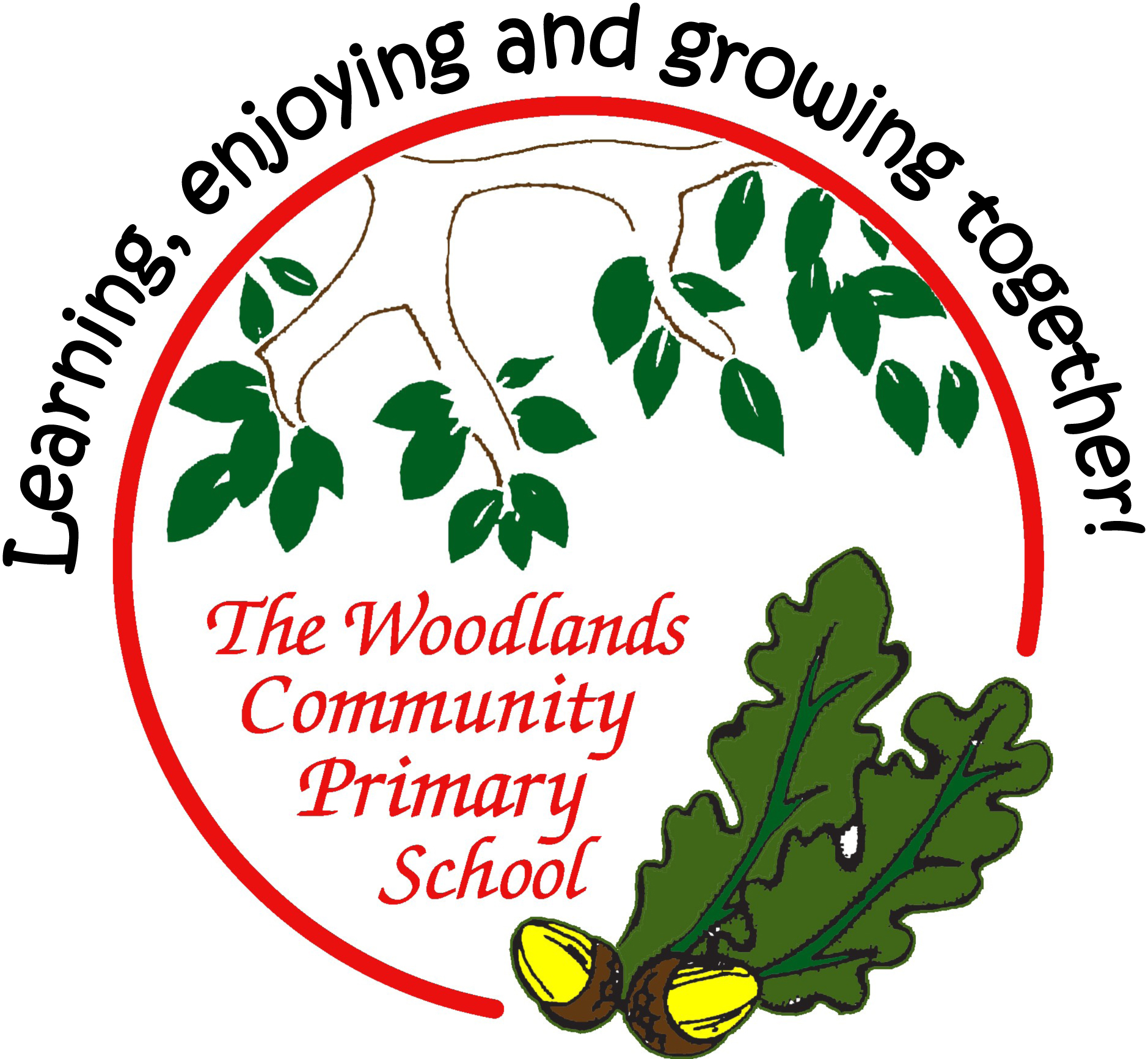 Age-related expectationsYear FiveIn the tables below, you’ll find a list of end of year expectations for reading, writing and maths.The expectations are based very closely on The national curriculum in EnglandKey stages 1 and 2 framework document (Department for Education, 2013). This sets out what teachers need to teach and what children are expected to learn, both for the core subjects (English, Maths and Science) and the foundation subjects. Here, we look at just English and Maths.Sometimes, the DfE sets out expectations for each year group; sometimes for a phase (such as Years 3 and 4 or Years 5 and 6). At Woodlands Primary, we have set out all expectations for year groups – this has meant sometimes simplifying an expectation for the younger class, or sometimes referring to greater detail or amount expected for the older class in the phase. Where we think it helps, we have used our own headings to group the expectations.Before the introduction of this curriculum, schools assessed pupils according to levels, where a typical Year 2 pupil would be expected to attain Level 2 and a Year 6 pupil to reach Level 4. Higher levels would indicate greater success. Now, there is greater importance placed on deeper learning rather than this rapid progression. This means that a pupil should not necessarily be ‘pushed’ to acquire knowledge and skills in a higher year group; instead, learning how to use and apply the learning in lots of contexts and challenges is more important.Based on this principle, please use the expectations set out here to support your child’s learning by broadening his / her experiences and providing lots of opportunities to apply their skills and knowledge in different situations.For example: in reading, find and understand clues and consider the writer’s choice of language in a wider range of texts (such as magazines and comics, non-fiction books, or try out a new genre of fiction which your child doesn’t normally opt for);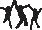  in writing, try to use new vocabulary as much as possible (eg have a word of the week) and develop more formal ways to talk during your child’s Talk Time homework; in maths, practise measuring in contexts such as cooking, shopping, DIY…(We have, nevertheless, included examples of how you might support your child if (s)he has securely reached age-related expectations – these ideas are listed in small grey text.)Most importantly, always remember to keep learning fun as much as possible. Some things – learning spellings and times tables, mainly – might require some effort and hard work, but the rest of your child’s learning at home can be fun, engaging and practical.Age-related expectations: Year FiveREADINGWord readingCan fluently read a set text appropriate for their age. Apply phonic knowledge and skills to read unfamiliar words. Apply growing knowledge of root words, prefixes and suffixes (see National Curriculum, Appendix 1, Y5,6 list) to read aloud and to understand the meaning of unfamiliar words. Apply knowledge of morphology and etymology to read and understand words. Read further exception words, noting the unusual correspondences between spelling and sound, and where these occur in the word. Attempt pronunciation of unfamiliar words drawing on prior knowledge of similar looking words. Explore the meaning of words in context, eg by using meaning-seeking strategies. Finding and understanding factsUnderstand books (and other texts) read independently, checking that text is meaningful and discuss what has been understood. Identify significant ideas, events and characters and discuss their significance. Summarise the main points / ideas drawn from a text (more than one paragraph), identifying key details that support the main ideas. Use scanning to find and identify key information. Read and re-read ahead to check for meaning. Use meaning – seeking strategies to explore the meaning of idiomatic and figurative language. Distinguish between statements of fact and opinion. Retrieve, record and present information from more than one source of non-fiction eg when carrying out research. Use text marking to identify key information.	Summarise key information from different texts.Finding and understanding cluesDraw inferences such as inferring characters' feelings, thoughts and motives from their actions. Justify inferences with evidence from the text. Make predictions from details stated and implied information. Raise queries about texts and ask questions to improve understanding. Infer meaning using evidence from the text and wider reading and personal experience.	Empathise with different character’s points of view.OrganisationRead non-fiction texts and identify purpose, presentation and structures and evaluate how effective they are eg how much they contribute to the meaning of a text. Use knowledge of structure of text type to find key information. Read books (and other texts) that are structured in different ways. Know the features of different narrative text types. For example – adventure, fantasy, myths.	Know how the way a text is organised supports the purpose of the writing.Writer’s choice of languageIdentify purpose and comment on word choice and grammatical features of a text. Discuss and comment on the writer’s use of language for effect, including figurative language, considering impact eg precisely chosen adjectives, similes and personification. Identify formal and informal language. Evaluate the impact on the reader of word choice and language for effect Explain how punctuation marks the grammatical boundaries of sentences and gives meaning. Discuss and evaluate grammatical features used by writer – rhetorical questions, varied sentence lengths, varied sentence starters, empty words – to impact on the reader.Readers’ opinionsParticipate in discussions about books (and other texts) that are read to them and those they can read for themselves. Explain a personal point of view, giving reasons for their view. Recommend books (and other texts) to peers, giving reasons for their choices. Present the author’s viewpoint of a text. Build on their own and others’ ideas and opinions about a text in discussion. Adapt own opinion in the light of further reading or others’ ideas. Express opinions about a text, using evidence from the text, giving reasons and explanations. Point, evidence, explanation. (PEE)ContextRead for a range of purposes. Identify and discuss themes and conventions in and across a wide range of writing. Read and discuss an increasingly wide range of fiction, poetry, plays, non-fiction and reference / text books. Increase familiarity with a range of books from our literary heritage and books from other cultures and traditions. Identify the effect of the context on a text eg historical or other cultures. Make connections and comparisons different versions of a text, other texts, prior knowledge and experience. Raise queries about texts. Compare texts by the same writer.	Compare texts by different writers on the same topic.Oral retelling and performancePresent an oral overview or summary of a text. Read aloud and perform poems and plays, showing understanding through intonation, tone, volume and action. Learn poems by heart eg narrative verse, haiku. Explain and discuss their understanding of what they have read, including through formal presentations and debates, maintaining a focus on the topic and using notes where necessary. Age-related expectations: Year FiveMATHSNumber and place valueread, write, order and compare numbers to at least 1 000 000 and determine the value of each digit count forwards or backwards in steps of powers of 10 for any given number up to 1 000 000 interpret negative numbers in context count forwards and backwards with positive and negative whole numbers, inc through zero round any number up to 1 000 000 to the nearest 10, 100, 1000, 10 000 and 100 000 solve number problems and practical problems that involve all of the above read Roman numerals to 1000 (M) and recognise years written in Roman numerals Have a concept of numbers well beyond 1,000,000 and their relative association to distances to planets; historical data and geographical aspects Use rounding as a strategy for quickly assessing what approximate answers ought to be before calculatingLink working across zero for positive and negative numbers to work time between BC and AD in historyAddition and subtractionadd whole numbers with more than 4 digits, including using formal written methods (columns) subtract whole numbers with more than 4 digits, including using formal written methods (columns) add and subtract numbers mentally with increasingly large numbers use rounding to check answers to calculations and determine, in the context of a problem, levels of accuracy solve addition and subtraction multi-step problems in contexts, deciding which operations and methods to use and why. Calculate number problems algebraically eg 2x – 3 = 5Multiplication and divisionidentify multiples and factors, including finding all factor pairs of a number identify common factors of two numbers know and use the vocabulary of prime numbers, prime factors and composite (non-prime) numbers establish whether a number up to 100 is prime recall prime numbers up to 19 multiply numbers up to 4 digits by a one- or two-digit number using a formal written method, including long multiplication for two-digit numbers multiply and divide numbers mentally drawing upon known facts divide numbers up to 4 digits by a one-digit number using the formal written method interpret remainders appropriately for the context multiply and divide whole numbers and those involving decimals by 10, 100 and 1000 recognise and use square numbers and cube numbers, and notation for squared (2) and cubed (3) solve problems involving addition, subtraction, multiplication and division and a combination of these, including understanding the meaning of the equals sign solve problems involving multiplication and division including using their knowledge of factors and multiples, squares and cubes, scaling by simple fractions and problems involving simple ratesDivide whole numbers (up to 4 digits) by 2-digit numbers, using preferred method Recognise the symbol for square root (√) and work out square roots for numbers up to 100Fractions (including decimals and percentages)compare and order fractions whose denominators are all multiples of the same number identify, name and write equivalent fractions of a given fraction, represented visually, including tenths and hundredths recognise mixed numbers and improper fractions and convert from one to the other write mathematical statements > 1 as a mixed number [eg 2/5 +4/5  = 6/5  = 115  ] add and subtract fractions with the same denominator and denominators that are multiples of the same number multiply proper fractions by whole numbers, supported by materials and diagrams multiply mixed numbers by whole numbers, supported by materials and diagrams read and write decimal numbers as fractions [eg 0.71 = 10071  ] recognise, use and count in thousandths and relate them to tenths, hundredths and decimal equivalents round decimals with two decimal places to the nearest whole number and to one decimal place read, write, order and compare numbers with up to three decimal places solve problems involving number up to two decimal places solve problems involving number up to three decimal places recognise the per cent symbol (%) and understand that per cent relates to ‘number of parts per hundred’, and write percentages as a fraction with denominator 100, and as a decimal solve problems which require knowing percentage and decimal equivalents of ½ ¼ 1/5 2/5 4/5 and those fractions with a denominator of a multiple of 10 or 25. Age-related expectations: Year FiveMATHS continuedMeasurementconvert between different units of metric measure (eg kilometre and metre; centimetre and metre; centimetre and millimetre; gram and kilogram; litre and millilitre) understand and use approximate equivalences between metric units and common imperial units such as inches, pounds and pints measure and calculate perimeter of composite rectilinear shapes in centimetres and metres calculate and compare the area of rectangles (including squares), and including using standard units, square centimetres (cm2) and square metres (m2) and estimate the area of irregular shapes estimate volume [eg using 1 cm3 blocks to build cuboids (inc cubes)] and capacity [eg using water] solve problems involving converting between units of time use all four operations to solve problems involving measure [eg length, mass, volume, money] using decimal notation, including scalingUse knowledge of measurement to create plans of areas around school eg classroom, field, playground etc Relate imperial measures still used regularly in our society to metric equivalents, eg miles to Km; lbs to KgUse a range of timetables to work out journey times on a fractional journey around the world, eg how long would it take to reach the rainforests in the AmazonGeometry: properties of shapesidentify 3-D shapes, including cubes and other cuboids, from 2-D representations (nets and other drawings) know angles are measured in degrees: estimate and compare acute, obtuse and reflex angles draw given angles, and measure them in degrees (o) identify: angles at a point and one whole turn (total 360o) 1	angles at a point on a straight line and 2 a turn (total 180o)	other multiples of 90o52. use the properties of rectangles to deduce related facts and find missing lengths and angles53. distinguish between regular and irregular polygons based on reasoning about equal sides and anglesGeometry: position and direction54.	identify, describe and represent the position of a shape following a reflection or translation, using the appropriate language, and know that the shape has not changedStatisticssolve comparison, sum and difference problems using information presented in a line graph complete, read and interpret information in tables, including timetables Collect own data on personal project and present information in formats of their choosing, charts, graphs and tables